Mock Pura Belpré Awards – CSD, OregonHillsboro Public Library-MainDecember 12, 2015Best author:  	Margarita Engle for “Enchanted Air. Two Cultures, Two Wings. A Memoir”.  Published by Atheneum Books for Young Children (New York). 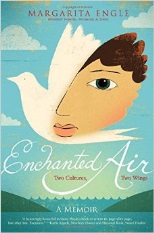 Best illustrator: 	Duncan Tonatiuh for “Funy Bones. Posada and His Day of the Dead Calaveras”.  Published by Abrams Books for Young Readers (New York).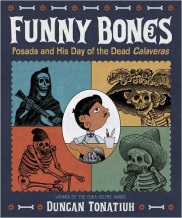 Honor Awards:Author:  	Jorge Argueta for “Salsa. Un poema para cocinar / A Cooking Poem”.  Published by Groundwood Books / House of Anansi Press (Toronto; Berkeley).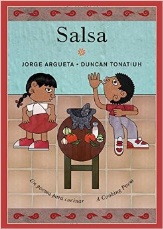 Meg Medina for “Mango, Abuela, and Me” / “Mango, Abuela y yo”.  Published by Candlewick Press (Somerville, Massachusetts).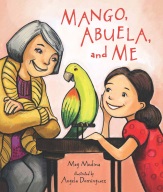 Margarita Engle for “Drum Dream Girl. How One Girl’s Courage Changed Music”.  Published by Houghton Mifflin Harcourt (Boston).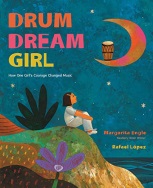 Illustrator:	Rafael López for “Drum Dream Girl. How One Girl’s Courage Changed Music”.  Published by Houghton Mifflin Harcourt (Boston).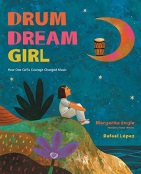 Angela Dominguez for “Mango, Abuela, and Me” / “Mango, Abuela y yo”.  Published by Candlewick Press (Somerville, Massachusetts).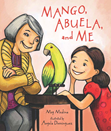 